Klasa1 Edukacja wczesnoszkolna zadania na 4 – 8 majaDrodzy Państwo przesyłam zadania na kolejny tydzień. W piątek będę rozmawiać z dziećmi i pytać czytania ( czytanka str. 6 – 7  Podręcznik część 4). O godz. 9:00 – Mikołaj, 9:15 – Piotrek, 9:30 – Julek, 9:45 – Radek, 10:00 – Szymon, 10:15 – Magda, 10:30 – Julka. Proszę udostępnić dzieciom w tym czasie telefon. Proszę pamiętać  o wysyłaniu do mnie wyznaczonych prac MMS-em lub na mój adres mailowy : malgorzatawozniak.nauczyciel@ gmail.comPoniedziałek 4 majaEdukacja polonistyczna, przyrodnicza i społecznaPrzeczytać opowiadanie „ Kto się kłóci?” – podręcznik str. 72W zeszycie napisać LEKCJA i wykonać ćw. 1 i 2 str. 73 podręcznikaZ ćw. 1 wypisać co znajduje się w teatrze:Teatr: kurtyna, reflektor, dekoracje, aktor, scena, widzowieW ćw. 2 napisać nazwy lalek teatralnychLalki: marionetka, kukiełka, pacynkaWyjaśnić dzieciom, żePacynka to lalka zakładana na dłoń i poruszana palcami aktoraKukiełka to lalka teatralna osadzona na kijuMarionetka to lalka, którą aktor porusza od góry za pomocą nitek zawieszonych na specjalnym krzyżaku    3. Wykonać ćwiczenia str. 62 w zeszycie ćwiczeńEdukacja matematycznaWykonać ćwiczenia str. 39 – 40TechnikaRobimy  pacynki – Teczka artysty str. 47 i karta nr 28, 29 i 30. Jeśli  wykonacie -  można podesłać mi zdjęcieWtorek 5 majaEdukacja polonistyczna, przyrodnicza i społecznaUtrwalenie wiadomości - Zeszyt ćwiczeń – wykonać ćwiczenia  str. 63, 64, 65, 66 i 67Wyjaśnienie do ćw. 8 str. 65Hoja - doniczkowe pnącze o woskowych kwiatach i pięknym zapachu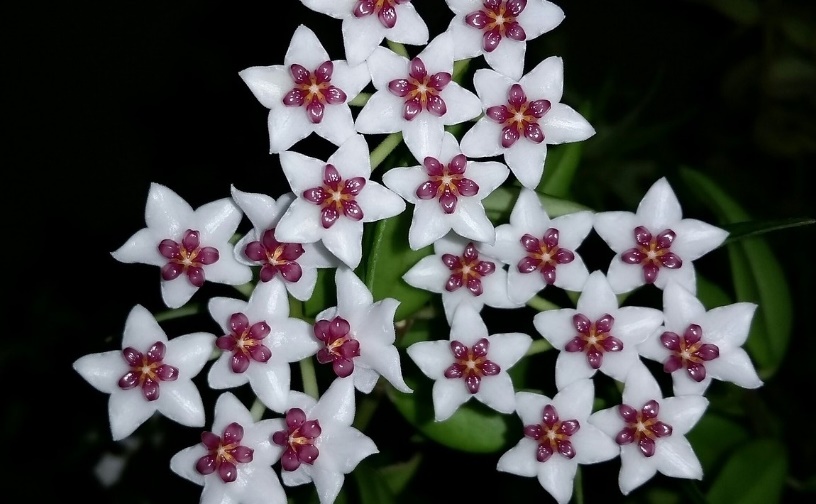 Proszę przysłać zrobione ćwiczenia z j polskiego ( tylko str. 65 i 66 )            Środa 6 majaEdukacja polonistyczna, przyrodnicza i społecznaZmiana podręcznika i zeszytu ćwiczeń -  część 4W podręczniku na stronie 6 w lewym marginesie przeczytać wyrazy z ź ( zwrócić uwagę, że jest to spółgłoska miękka)  - podzielić na sylaby i głoskiPrzeczytać czytankę ze str. 6 – 7 Wykonać ćwiczenia w zeszycie ćwiczeń str. 6 i 7Uzupełnić zeszyt kaligrafii str. 50 ( tylko z ź)Nauczyć się czytać czytankę str. 6 – 7 na piątekEdukacja matematycznaWykonać ćwiczenia  w zeszycie ćwiczeń ze str. 41(dzieci mają w kopertach pieniądze)W zeszycie do kaligrafii wykonać zadania str. 26 ( użyć liczydeł)Czwartek 7 majaEdukacja polonistyczna, przyrodnicza i społecznaW podręczniku na stronie 7 w prawym marginesie przeczytać wyrazy z zi  - podzielić na sylaby i głoski, policzyć literyWykonać ćwiczenia w zeszycie ćwiczeń str. 8 Uzupełnić zeszyt kaligrafii str. 50 (  z  zi )Obejrzeć ilustracje  i przeczytać opisy w podręczniku na str. 8. W  zeszycie pod LEKCJĄ napisać:Woda występuje w 3 postaciach.         Woda to ciecz.         Para wodna to gaz.         Lód to ciało stałe.Edukacja matematycznaWykonać ćwiczenia w zeszycie ćwiczeń ze str. 42 ( użyć liczydeł)W zeszytach napisać LEKCJA i wykonać zadania ze str. 30 podręcznikaPiątek 8 majaEdukacja polonistyczna, przyrodnicza i społecznaPrzeczytać wiersz „ Żaba” str. 4 – 5 podręcznikaUstnie wyjaśnić polecenie 3 pod wierszem str. 5 podręcznika„ Chuchać i dmuchać na siebie” tzn dbać o siebie ( np. zdrowo się odżywiać, uprawiać sport)Wykonać ćwiczenia w zeszycie ćwiczeń str. 4 - 5W  zeszycie napisać LEKCJA i  z czytanki str. 6-7 podręcznika wypisać 5 wyrazów z ź i 5 wyrazów z zi   Edukacja matematyczna Wykonać obliczenia w zeszycie kaligrafii  str. 27 ( użyć liczydeł)W zeszytach napisać LEKCJA i wykonać zadania ze str. 31 podręcznikaRozwiązania zadań ze str.311/31       8            8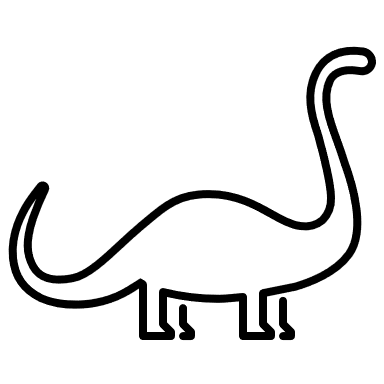 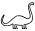     2/31   17 cm – 10 cm = 7 cm     7 cm + 1 cm = 8 cm    3/31    Książka kosztuje18 zł ( może być inna cena)               Oliwka zebrała 8 figurek ( może być inna liczba)     4/31       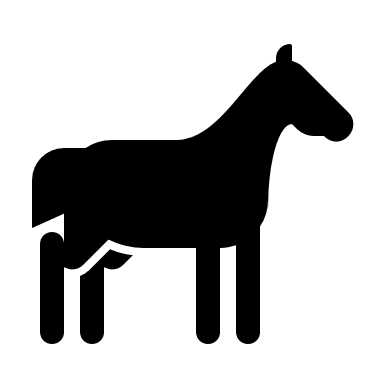 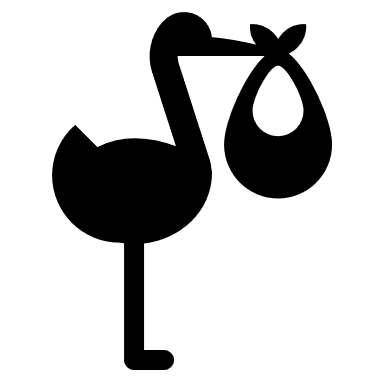      5/31   2+2+2 = 6      2+2 = 4        4+4 = 8               6+4+8+2 = 20         Powodzenia!!!  Jeśli macie pytania  - dzwońcie do mnie                              Wasza Wychowawczyni